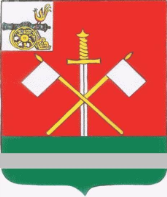 СМОЛЕНСКАЯ ОБЛАСТЬМОНАСТЫРЩИНСКИЙ РАЙОННЫЙ СОВЕТ ДЕПУТАТОВР Е Ш Е Н И Е от 16 августа 2021 года							              № 53      О реализации муниципальной программы «Повышение эффективности управления муниципальным имуществом муниципального образования «Монастырщинский район» Смоленской области»Заслушав и обсудив информацию о реализации муниципальной программы «Повышение эффективности управления муниципальным имуществом муниципального образования «Монастырщинский район» Смоленской области», представленную начальником отдела имущественных и земельных отношений Администрации муниципального образования «Монастырщинский район» Смоленской области Н.В. Голуб, Монастырщинский районный Совет депутатовРЕШИЛ:Принять к сведению информацию о реализации муниципальной программы «Повышение эффективности управления муниципальным имуществом муниципального образования «Монастырщинский район» Смоленской области» (информация прилагается).2. Настоящее решение вступает в силу с момента его подписания.Глава муниципального образования		Председатель«Монастырщинский район»				Монастырщинского районногоСмоленской области					Совета депутатов			           В.Б. Титов				  П.А. СчастливыйПриложение к решению Монастырщинского районного Совета депутатов от 16.08.2021 № 53Информация о реализации муниципальной программы «Повышение эффективности управления муниципальным имуществом муниципального образования «Монастырщинский район» Смоленской области»Муниципальная собственность - главная составляющая экономической основы местного самоуправления. Эффективное управление собственностью – это, прежде всего, формирование доходной части местного бюджета и создание условий для реализации социально-экономической политики, направленной на развитие и создание благоприятных условий жизни для граждан муниципального образования «Монастырщинский район» Смоленской области.Полномочия по управлению и распоряжению земельно-имущественным комплексом муниципального образования «Монастырщинский район» Смоленской области возложены на отдел имущественных и земельных отношений Администрации муниципального образования «Монастырщинский район» Смоленской области (далее – Отдел). В основе деятельности Отдела лежит исполнение федерального, регионального законодательства и нормативных актов органов местного самоуправления.Муниципальная программа «Повышение эффективности управления муниципальным имуществом муниципального образования «Монастырщинский район» Смоленской области» на 2015-2022 годы (далее – Программа) утверждена постановлением Администрации муниципального образования «Монастырщинский район» Смоленской области от 14.05.2015 № 130 (в редакции постановлений от 10.06.2015 № 164, от 31.12.2015 № 393, от 20.12.2016 № 395, от 10.01.2018 № 0002, от 14.12.2018 № 0544, от 21.02.2020 № 0069, от 21.12.2020 № 0418). Разработчиком Программы является Отдел.Цели, задачи и целевые показатели Программы.Целью Программы является увеличение доходов местного бюджета на основе эффективного управления муниципальным имуществом.Для достижения поставленных целей требуется решение следующих задач:- совершенствование нормативно-правовой базы;- формирование и учет муниципального имущества;- повышение эффективности использования муниципального имущества;- администрирование доходов, поступающих от распоряжения муниципальной собственностью;- контроль использования муниципального имущества.Целевой показатель Программы - поступление неналоговых доходов в местный бюджет.Перечень программных мероприятий.Актуализация существующей базы нормативных правовых актов в сфере управления муниципальной собственностью (срок реализации - 2015-2022 гг.)Разработка и утверждение прогнозного плана приватизации муниципального имущества (срок реализации – ежегодно в декабре)Отчет о выполнении прогнозного плана приватизации (срок реализации – ежегодно в марте)Ведение реестра муниципальной собственности и поддержание его в актуальном состоянии (срок реализации - 2015-2022 гг.)Инвентаризация муниципального имущества (срок реализации - 2015-2022 гг.)Оформление прав собственности на бесхозяйное и вымороченное имущество (срок реализации - 2015-2022 гг.)Прием в муниципальную собственность имущества, переданного из государственной и федеральной собственности (срок реализации - 2015-2022 гг.)Обслуживание и техническое сопровождение программно-технического комплекса по ведению базы данных по муниципальному имуществу (срок реализации - 2015-2022 гг.)Содержание объектов муниципальной собственности (срок реализации - 2015-2022 гг.)Инвентаризация муниципального имущества на предмет выявления пустующих как объектов в целом, так и отдельных помещений в частности, для последующего предоставления их в аренду (срок реализации - 2015-2022 гг.)Проведение оценки муниципального имущества с целью его продажи или предоставления в аренду (срок реализации - 2015-2022 гг.)Проведение технической инвентаризации недвижимого имущества (срок реализации - 2015-2022 гг.)Организация работы по межеванию земельных участков, обеспечению постановки их на кадастровый учет (срок реализации - 2015-2022 гг.)Организация и проведение торгов по продаже объектов, находящихся в муниципальной собственности (срок реализации - 2015-2022 гг.)Организация и проведение торгов по предоставлению объектов, находящихся в муниципальной собственности, в аренду (срок реализации - 2015-2022 гг.)Организация и проведение работы по выявлению неучтенных земельных участков на территории района (срок реализации - 2015-2022 гг.)Учет и контроль поступлений неналоговых платежей (срок реализации - 2015-2022 гг.)Проведение предупредительной и исковой работы с недобросовестными арендаторами (срок реализации - 2015-2022 гг.)Проведение муниципального земельного контроля (срок реализации - 2015-2022 гг.)Проведение контроля за целевым использованием муниципального имущества (срок реализации - 2015-2022 гг.).На реализацию программных мероприятий в 2021 году выделено 120 тыс. рублей.На 01.08.2021 года было израсходовано 25 178,01 рублей, что составляет 21% от утвержденных годовых плановых назначений.В настоящее время заключены контракты на сумму 66 тыс. рублей со сроком исполнения до 30.11.2021 года на следующие программные мероприятия: проведение оценки муниципального имущества с целью его продажи или предоставления в аренду; проведение технической инвентаризации недвижимого имущества; организация работы по межеванию земельных участков, обеспечению постановки их на кадастровый учет.Договора на сумму порядка 21 тыс. рублей по обслуживанию и техническому сопровождению программно-технического комплекса по ведению базы данных по муниципальному имуществу, а также по техническому сопровождению программного продукта KaisXmlCreator для создания XML-файлов изменения характеристик объектов недвижимости, передаваемых в порядке информационного взаимодействия, будут заключены в октябре-ноябре текущего года.Прогнозируемый объем исполнения Программы на декабрь 2021 года – 100 %.